00638-2020-0003I.II.III.IV.V.VI.VII.VIII.BG-гр. Симеоновград:Решение за откриване на процедураПрофесионална област, в която попада предметът на обществената поръчка10. Инженерство, профил Пътно/транспортно строителствоРешение номер 131 от дата 20.03.2020 г. І: ВъзложителПубличенI.1)Наименование и адресНационален идентификационен No (ЕИК): 000903729BG422, Кмет на Община Симеоновград, пл. „Шейновски“ № 3, За: Гергана Димова, България 6490, гр. Симеоновград, Тел.: 003593781 2341, E-mail: obshtina_simgrad@abv.bg, Факс: 003593781 2006Интернет адрес/и:Основен адрес (URL): http://www.simeonovgrad.bg.Адрес на профила на купувача (URL): http://www.simeonovgrad.bg/profilebuyer.I.2)Вид на възложителяРегионален или местен органI.3)Основна дейностОбществени услугиІI: ОткриванеОткривам процедураза възлагане на обществена поръчкаПоръчката е в областите отбрана и сигурност:НЕІI.1)Вид на процедуратаПублично състезаниеIІI: Правно основаниеЧл. 18, ал. 1, т. 12 от ЗОПIV: ПоръчкаIV.1)НаименованиеИЗПЪЛНЕНИЕ НА СТРОИТЕЛНО-МОНТАЖНИ РАБОТИ ЗА ОБЕКТ: „АВАРИЙНА РЕКОНСТРУКЦИЯ И ОТВОДНЯВАНЕ НА УЛИЦА ОТ О.Т. 1+87 М. ДО О.Т. 64 В С.ТРОЯН“ ОБЩ. СИМЕОНОВГРАДIV.2)Обект на поръчкатаСтроителствоІV.3)Описание на предмета на поръчкатаОбект на настоящата обществена поръчка е строителство съгласно чл. 3, ал. 1, т. 1, буква „а“ от ЗОП. Описание на обекта на СМР – строежът е четвърта категория съгласно чл.137, ал.1, т.4 б „а“ и б “д“ от ЗУТ и чл. 8, ал. 1, т. 2 от Наредба № 1 от 30.07.2003г. за номенклатурата на видовете строежи.Предвидените СМР ще се извършват съгласно одобрен инвестиционен проект „Аварийна реконструкция и отводняване на улица от о.т. 1+87 м. до о.т. 64 в с.Троян“ общ. Симеоновград и издадено Разрешително за строеж № 3/14.02.2020г.ІV.4)Обществената поръчка съдържа изисквания, свързани с опазване на околната средаНЕIV.5)Информация относно средства от Европейския съюзОбществената поръчка е във връзка с проект и/или програма, финансиран/а със средства от ервопейските фондове и програмиНЕIV.6)Разделяне на обособени позицииНастоящата поръчка е разделена на обособени позицииНЕМотиви за невъзможността за разделяне на поръчката на обособени позицииПоръчката не е разделена на обособени позиции, защото всички видове строително-монтажни дейности по своето естество се явяват неразривно свързани помежду си, тъй като в своята цялост касаят един строителен обект, за който е издадено едно разрешение за строеж и не следва да бъдат разединени. В тази връзка отделните дейности от обхвата на строителството са обективно неделими части от предмета на поръчката и не следва да бъдат възложени на повече от един изпълнител. Предметът на поръчката представлява комплекс от взаимосвързани и взаимозависими строителни дейности, които следва да бъдат извършени в определена технологична последователност. Създава се реална опасност от възникване на прекомерни технически трудности при реализирането на обекта и от оскъпяването на отделните видове дейности при избор на повече от един изпълнител. Eдновременното участие на екипи и техника на различни изпълнители на обекта, би изисквало полагането на големи усилия и ангажирането на сериозни ресурси, както от страна на възложителя, така и от изпълнителите за координиране на работата, обезпечаване на безопасни условия и осъществяване на контрол върху изпълнението.IV.7)Прогнозна стойност на поръчкатаСтойност, без да се включва ДДС: 584301.65 BGNIV.8)Предметът на поръчката се възлага с няколко отделни процедуриНЕV: МотивиV.1)Мотиви за избора на процедураСъгласно нормата на чл. 21, ал. 1 от ЗОП прогнозната стойност на обществената поръчка се определя от Възложителя и включва всички плащания към бъдещия изпълнител без ДДС. Редът за възлагане на обществената поръчка се определя от нейната прогнозна стойност. В тази връзка редът за възлагане на настоящата обществена поръчка е този, регламентиран в разпоредбата на чл. 20, ал. 2, т. 1, във връзка с чл. 18, ал. 1, т. 12 от Закона за обществените поръчки (ЗОП).V.3)Настоящата процедура е свързана с предходна процедура за възлагане на обществена поръчка или конкурс за проект, която еПубликувано в регистъра на обществените поръчки под уникален №: --VI: Одобрявамобявлението за оповестяване откриването на процедурадокументациятаVII: Допълнителна информацияVII.1)Допълнителна информацияПрогнозната/максималната/ стойностна обществената поръчка е 584 301,65 лв. ( петстотин осемдесет и четири хиляди триста и един лев и шестдесет и пет ст.) без ДДС, от които 531 183,32 лв. ( петстотин тридесет и една хиляди сто осемдесет и три лева и тридесет и две ст. ) без ДДС за СМР и 53 118,33 лв. (петдесет и три хиляди сто и осемнадесет лева и тридесет и трит стр.) без ДДС – непредвидени разходи .„Непредвидени разходи“ са разходи, възникнали в резултат на работи и/или обстоятелства, които не е могло да бъдат предвидени при първоначалното проектиране. Същите водят до увеличаване на количествата, заложени предварително в количествените сметки към проекта, и/или до нови строително-монтажни работи, за които са спазени условията за допустимост на разходите, предназначени за постигане на целите на проекта. Максимално допустимия размер на непредвидените разходи е 10 % от стойността на СМР.VII.2)Орган, който отговаря за процедурите по обжалванеКомисия за защита на конкуренцията, бул. Витоша № 18, Република България 1000, София, Тел.: 02 9884070, E-mail: cpcadmin@cpc.bg, Факс: 02 9807315Интернет адрес/и:URL: http://www.cpc.bg.VII.3)Подаване на жалбиТочна информация относно краен срок/крайни срокове за подаване на жалбиСъгласно чл.197, ал.1, т.3 от ЗОПVII.4)Дата на изпращане на настоящото решение20.03.2020 г. VIII: ВъзложителVIII.1)Трите именаМИЛЕНА ГЕОРГИЕВА РАНГЕЛОВАVIII.2)ДлъжностКМЕТ НА ОБЩИНА СИМЕОНОВГРАД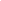 